Natteravn Teie/VestskogenOppstartmøte 19.november 2019Erling Hoff, inspektør ved Teigar ungdomsskole, ønsket velkommen.Hilde Schjerven, kommunaldirektør, holdt en introduksjonsappell om arbeidet som Natteravn.Steinar Strand, Natteravnansvarlig Tønsberg, informerte om hva Natteravner er, gjør og hvordan de jobber i Tønsberg.Facebookgruppe: Monica lager gruppe. Her vil vaktlister deles og man kan samtale underveis hvor det kan være lurt å gå i nærområdet.Hvilken rute skal vi gå? I hovedsak mellom Teigar og Teie, samt i retning Kaldnes. Ved behov så kan man også gå i Vestskogen og Borgheim. På sommerstid vil trolig behovene endre seg noe, men det får man ta fortløpende.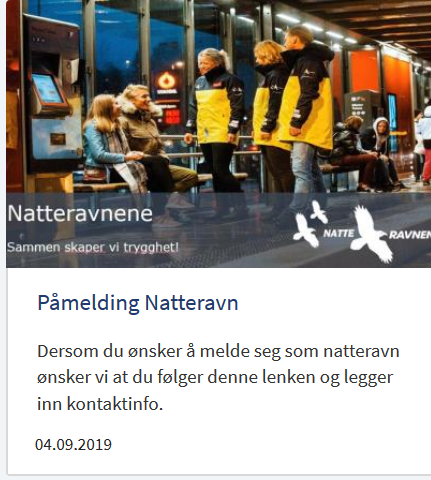 Påmelding skjer via ett skjema som blir lagt på kommunens hjemmeside og ser slik ut:Her legger du ved navn, mobnr, e-post og svarer for om du har erfaring med å gå natteravn fra tidligere og om hvor mange ganger i året du kan tenke deg å gå.Tanken er å gå lørdager mellom kl. 22.00 – 02.00Personer med ansvar for Natteravner i Færder:Kristin Wolles Stensholt, koordinator kristin.wolles.stensholt@faerder.kommune.no : Monica Petersson, facebookansvarlig, samordning og nøkkelansvarmo.petersson@gmail.com  Erling Hoff, systemansansvarlig, vaktlister erling.hoff@faerder.kommune.no 